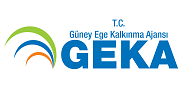 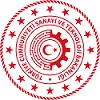 GÜNEY EGE KALKINMA AJANSIPERSONEL ALIM İLANI DUYURUSUGüney Ege Kalkınma Ajansı, 15 Temmuz 2018 tarih ve 30479 sayılı Resmi Gazetede yayımlanan Bakanlıklara Bağlı, İlgili, İlişkili Kurum ve Kuruluşlar ile Diğer Kurum ve Kuruluşların Teşkilatı Hakkında 4 Sayılı Cumhurbaşkanlığı Kararnamesi ile 29 Mayıs 2019 tarih ve 30788 sayılı Resmi Gazete’de yayımlanan Kalkınma Ajansları Personel Yönetmeliği hükümleri çerçevesinde, Aydın, Denizli ve Muğla illerinde görevlendirilmek üzere; 1 (bir) İç Denetçi, 1 (bir) Hukuk Müşavirliği Hizmetinden Sorumlu Uzman Personel, 4 (dört) Uzman Personel, 1 (bir) Bilgi ve İletişim Teknolojilerinden Sorumlu Destek Personelipozisyonları için toplam 7 (yedi) personel istihdamı gerçekleştirecektir.Detaylı Personel Alım İlan Metnineaşağıdaki web adresinden ulaşabilirsiniz: https://www.geka.gov.tr/uploads/notices_v/geka_personel_alim_ilani.pdfBaşvuru Tarihleri04.05.2020 – 22.05.2020Başvuru Yerisinavbasvuru.sanayi.gov.trSınav Şekli ve YeriSözlü (Mülakat), Pamukkale Teknokent Kınıklı Mh. Hüseyin Yılmaz Cd. No:67 B Blok Kat:2 20160 Pamukkale/DenizliTel:0 258 371 88 44Mülakata Katılmaya Hak Kazananların İlanı06.05.2020’de www.geka.gov.tr adresinden ilan edilecektir.